Артикуляционная гимнастика: Широко открыли рот, поочередно произносим звуки, сначала «Т» потом улыбнулись «С». Начинаем с медленного темпа, потом ускоряемся.Ц - Т+С (улыбнулись, кончик зыка за верхними зубами, произносим быстро Т+С)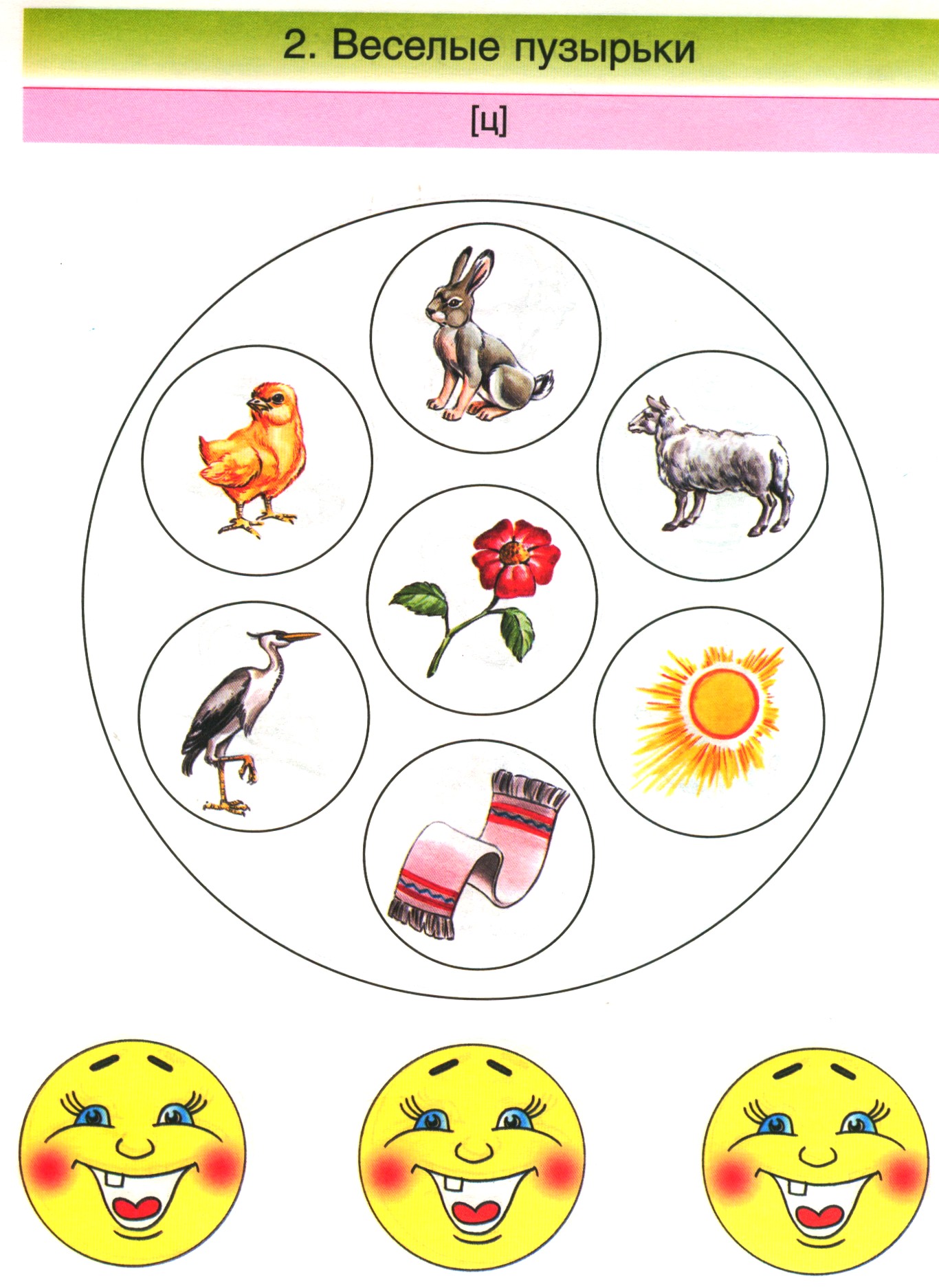 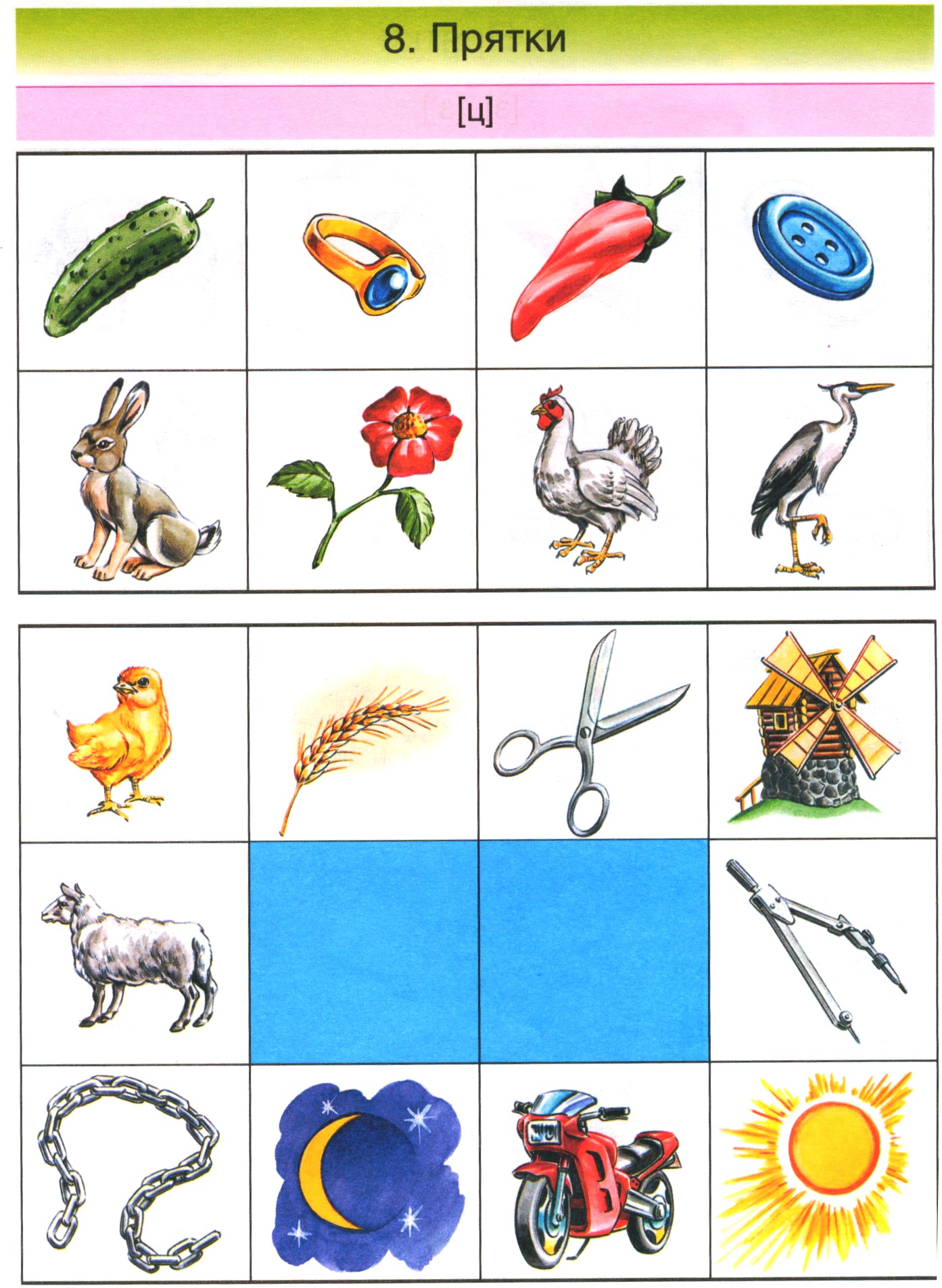 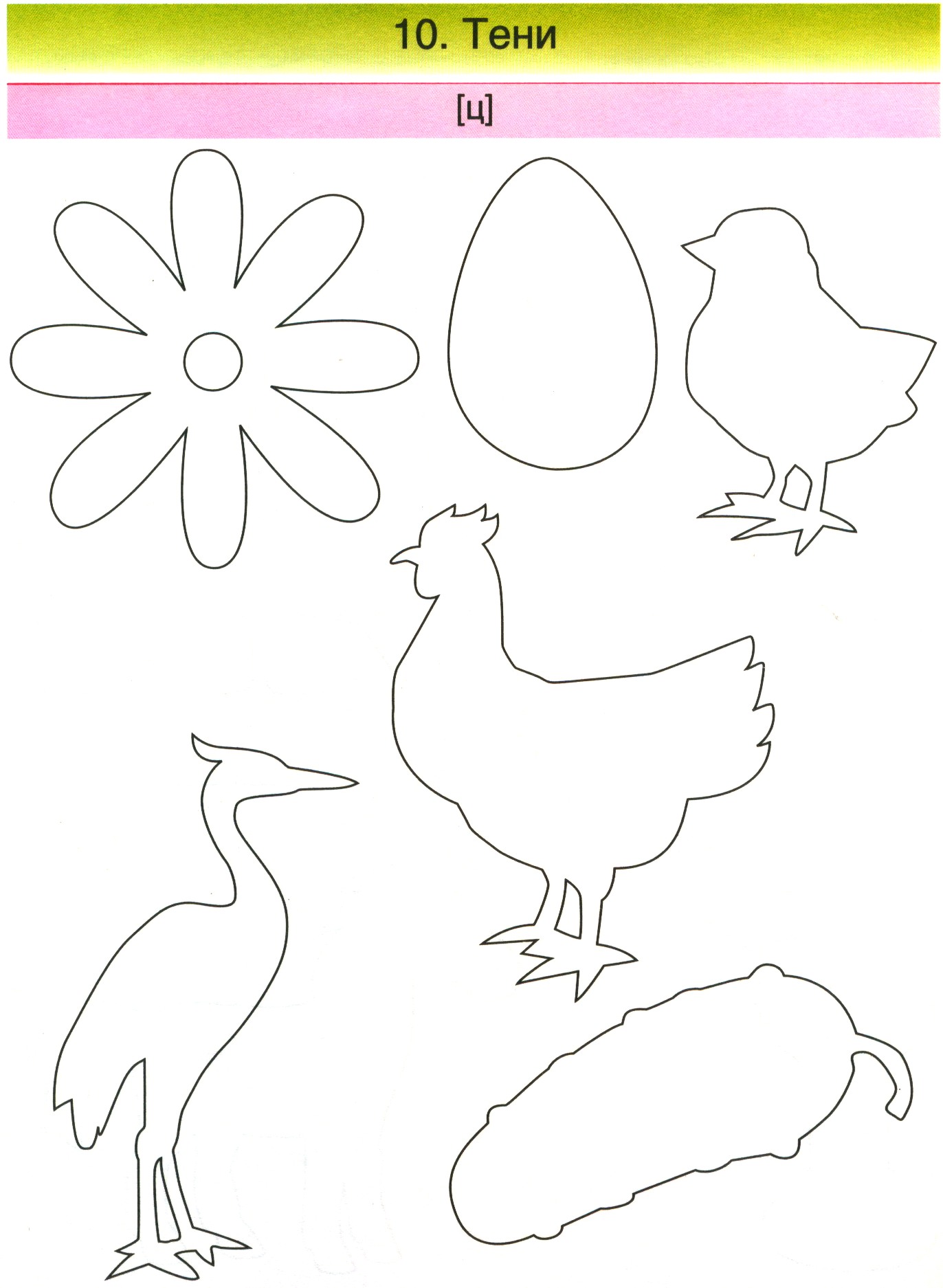 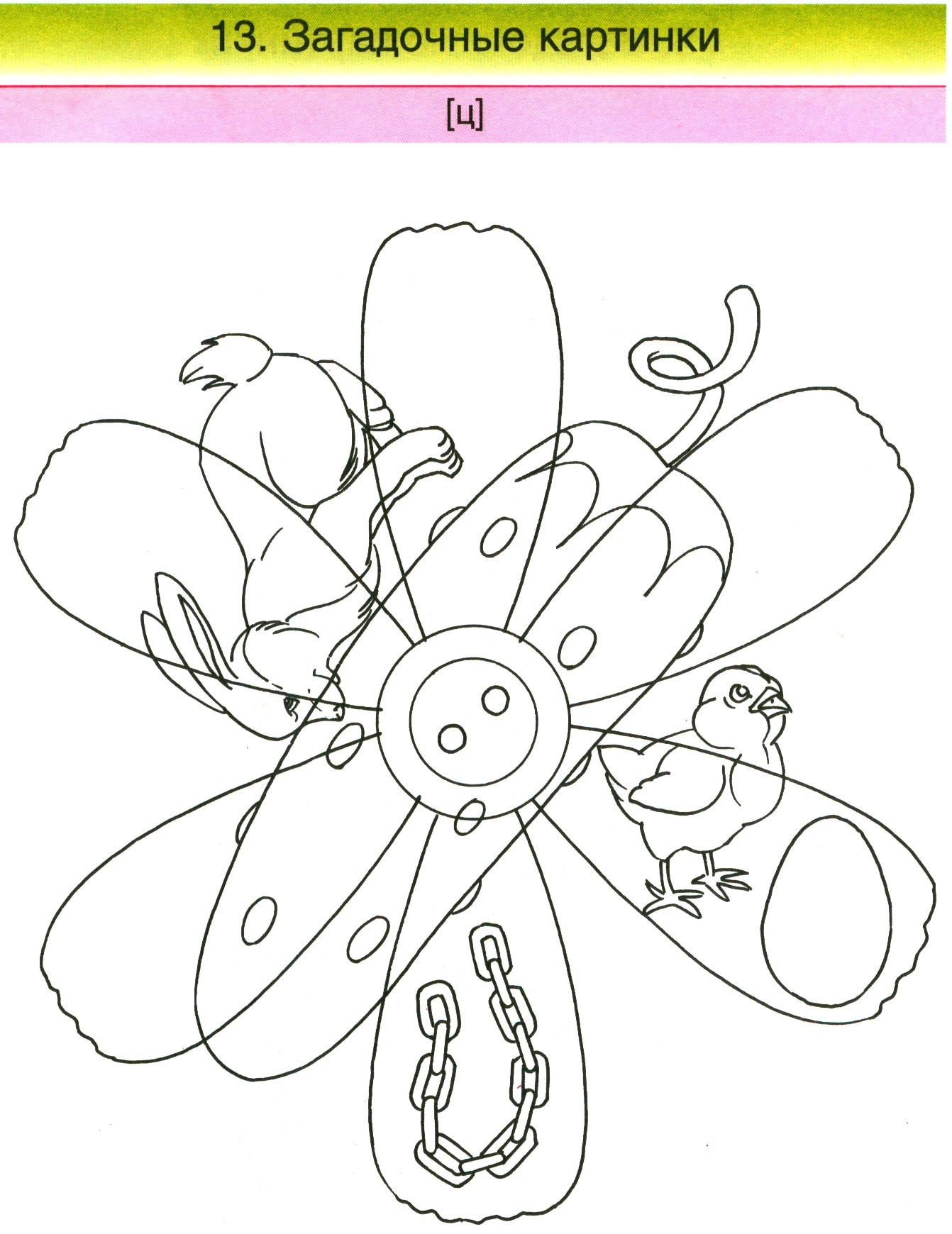 